ДИСТАНЦИОННОЕ ОБУЧЕНИЕОнлайн-платформа "Учи.ру" - уникальный всероссийский портал, позволяющий детям и их родителям изучать предметы, не выходя из дома. Интерактивная школа находится в свободном доступе, а специально разработанные программы идеально подходят не только для обучающихся, но и для работников в сфере образования.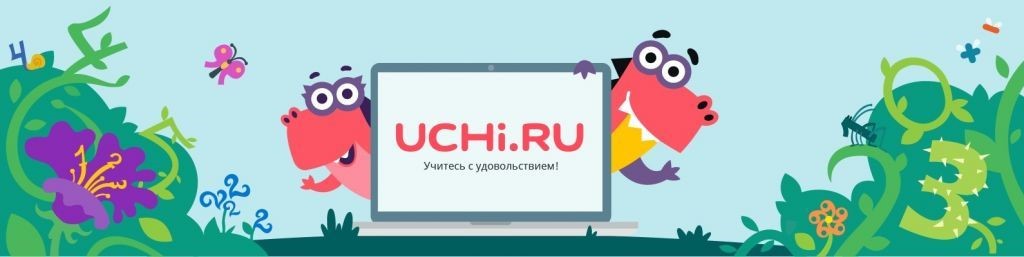 Процесс обучения с "Учи.ру" стал более легким и увлекательным для детей, ведь сервис имеет яркий дизайн с забавными персонажами. Симпатичные иллюстрации подбадривают деток интересными заданиями, а цветовая гамма не напрягает глаза и не вызывает усталость.ССЫЛКИ НА ВНЕШНИЕ РЕСУРСЫДетский портал Солнышко
Данный портал могут использовать родители и дети для развития, развлечения, обучения.Кино-театр.ру
На данном сайте вы можете найти на свой вкус старинные, любимые сказки12 практических развивающих занятий на тему Космос
12 практических развивающих занятий на тему КосмосНаука для детей
Все о космосеДетские уроки
Развивающий сайт для детейБарбарики
Развивающий сайт для детейИграемсяДетский развивающий сайтKids Cmart
Развивающие занятия и игры для детей 3 летUCHi.RU
Математика для детей 4 летКосмос и Звездное небо - видео энциклопедия для малышей от ДошколятКосмос и Звездное небо - видео энциклопедия для малышей от Дошколятпознавательный мультфильм о космосе
познавательный мультфильм о космосеМультфильм: как делают хлеб
Новый развивающий мультик про машинки для детей. Как делают хлеб. В прошлых сериях мы увидели сельские машинки и даже отремонтировали комбайн. А сейчас мы будем на этом комбайне собирать урожай пшеницыСтихи и сказки о хлебе
Стихи и сказки о хлебеПоделки из соленого теста
Поделки из соленого тестаПирожные из пластилина
Если вы хотите сделать вместе с ребенком какую-либо кукольную сладость – то предлагаем вам использовать пластилин. Из него получаются миниатюрные и очень аппетитные торты, пирожные, кексы, конфеты.Как сделать аппликацию на тему «насекомые» своими руками из бумаги
Аппликация насекомые является самым популярным, простым и оригинальным вариантом работы с бумагой. Детям очень нравится мастерить из бумажных фигурок красивые композиции. Используя простые инструменты и материалы, можно создать сложные и простые композиции, которые можно соотнести с разными возрастными категориями детей.Жуки – поэтапное рисование с детьми насекомых:
Предлагаем вам занятие по поэтапному рисованию жуков с детьми. Для изображения юными художниками они подходят как нельзя лучше – простые, хорошо расчленяемые формы туловища.Как слепить насекомых из пластилина? Поделки для детей
Как слепить насекомых из пластилина? Поделки для детейДетская образовательная платформа
Развивающий сайт для детей от 2 до 8 летСказки Пушкина | МультфильмыСборник мультфильмов.
Сказки Пушкина | Мультфильмы Сборник мультфильмов.Мишкиныкнижки
Мишкиныкнижки - это развлекательный и развивающий сайт длядетей. Сказки с картинками, рассказы, стихи, аудио сказки, обучающие задания, раскраски и дрВидеоуроки для детей : рисуем цветы.
Видеоуроки для детей : рисуем цветы.Аппликация цветы из цветной бумаги своими руками.
Аппликация цветы из цветной бумаги своими руками.Лепим цветы из пластилина. Мастер-класс как сделать с детьми цветы из пластилина.
Лепим цветы из пластилина. Мастер-класс как сделать с детьми цветы из пластилина.Учим птиц с детьми
Учим птиц с детьмиПерелетные птицы
Перелетные птицыУчим голоса птиц
Учим голоса птицОбрывная аппликация из цветной бумаги «Береза»
Обрывная аппликация из цветной бумаги «Береза»Лепка «Дерево»
Лепка «Дерево»Нетрадиционная техника рисования «методом тычка» «Белая береза»
Нетрадиционная техника рисования «методом тычка» «Белая береза»Рисование на тему «Березы» (гуашью)
Рисование на тему «Березы» (гуашью)рисуем насекомых. схемы помощники.
рисуем насекомых. схемы помощники​ПОЛЕЗНОЕ ВИДЕОБезопасность для детей Ccылка на видеоУчим цвета и цифры Ccылка на видеоУчим цвета и формы Ccылка на видеоАлфавит для малышей Ccылка на видеоУчимся считать Ccылка на видеоГеография для самых маленьких Ccылка на видеоПланета Земля Ccылка на видеоМы идем по лесу Ccылка на видео